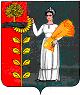 РОССИЙСКАЯ ФЕДЕРАЦИЯСОВЕТ ДЕПУТАТОВ СЕЛЬСКОГО ПОСЕЛЕНИЯПУШКИНСКИЙ СЕЛЬСОВЕТДобринского муниципального района Липецкой области44-сессия V созываР Е Ш Е Н И Е30.01.2018                             с.Пушкино                        № 126-рсО внесении изменений в Положение «О денежном содержании и социальных гарантиях лиц, замещающих должности муниципальной службы Добринского муниципального района»Рассмотрев представленный администрацией сельского поселения Пушкинский сельсовет Добринского муниципального района проект изменений в Положение «О денежном содержании и социальных гарантиях лиц, замещающих должности муниципальной службы сельского поселения Пушкинский сельсовет Добринского муниципального района», руководствуясь постановлением администрации Липецкой области от 22.12.2017 №598 «О внесении изменений в постановление администрации Липецкой области от 05.06.2016 №296 «О нормативах формирования расходов на оплату труда депутатов, выборных должностных лиц местного самоуправления, осуществляющих свои полномочия на постоянной основе, муниципальных служащих Липецкой области», Уставом сельского поселения Пушкинский сельсовет Добринского муниципального района, учитывая решение постоянной комиссии по правовым вопросам, местному самоуправлению и работе с депутатами, Совет депутатов сельского поселения Пушкинский сельсовет РЕШИЛ:1.Принять изменения в Положение «О денежном содержании и социальных гарантиях лиц, замещающих должности муниципальной службы сельского поселения Пушкинский сельсовет Добринского муниципального района» (прилагается).2. Направить указанный нормативный правовой акт главе сельского поселения Пушкинский сельсовет Добринского муниципального района для подписания и официального обнародования.3. Настоящее решение вступает в силу с 1 января 2018 года. Председатель Совета депутатовСельского поселения Пушкинский сельсовет	                    	                         	Н.Г. Демихова                                                                      Приняты                                                                            решением Совета депутатов                                                                            Добринского муниципального района                                                                                            от 30.01.2018г.  №126-рсИЗМЕНЕНИЯ В ПОЛОЖЕНИЕО ДЕНЕЖНОМ СОДЕРЖАНИИ И СОЦИАЛЬНЫХ ГАРАНТИЯХ ЛИЦ,ЗАМЕЩАЮЩИХ ДОЛЖНОСТИ МУНИЦИПАЛЬНОЙ СЛУЖБЫ СЕЛЬСКОГО ПОСЕЛЕНИЯ ПУШКИНСКИЙ СЕЛЬСОВЕТДОБРИНСКОГО МУНИЦИПАЛЬНОГО РАЙОНА1.Внести в Положение «О денежном содержании и социальных гарантиях лиц, замещающих должности муниципальной службы сельского поселения Пушкинский сельсовет Добринского муниципального района Липецкой области», принятого решением Совета депутатов сельского поселения Пушкинский сельсовет Добринского муниципального района от 27.09.2016г. №51-рс (с внесенными изменениями решением Совета депутатов сельского поселения Пушкинский сельсовет Добринского муниципального района №114-рс от 12.12.2017г.), следующие изменения:1)В статье 3:а) в абзац первом изложить в новой редакции «При формировании фонда оплаты труда муниципальных служащих предусматриваются средства на выплату (67,75 должностных окладов в расчете на год)"б) абзац шестой части 1 изложить в следующей редакции:«- премии по итогам работы за полугодие – в размере 2 должностных окладов с учетом надбавок;».2.Настоящие изменения вступают в силу с 01 января 2018 года.Глава сельского поселения Пушкинский сельсовет                                                                 Н.Г. Демихова